 Document B: Capability report | 6 March 2023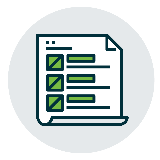 Document B: Capability report
Explain the scope and complexity of your audit experience for three of the entities referred to in Tables A1.1 or A1.2 of your Document A. Do not identify the entities. Use as much space as you need to provide information for us to make a proper assessment of your capability: see section 6.3 Part J of the Guidance Notes for further assistance.Continuing professional development recordList all continuing professional development activities related to auditing (including quality assurance) that you have undertaken during the five years immediately preceding your application.Declaration of applicant:I confirm that all the information listed in the ‘Capability report’, including the ‘Continuing professional development record’, is true and accurate.Applicant nameExample 1Example 2Example 3ActivityProviderDateHoursApplicant nameDate